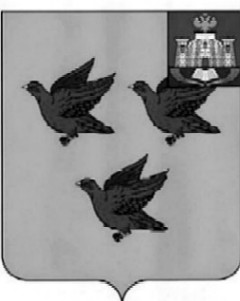 РОССИЙСКАЯ ФЕДЕРАЦИЯОРЛОВСКАЯ ОБЛАСТЬАДМИНИСТРАЦИЯ ГОРОДА ЛИВНЫ ПОСТАНОВЛЕНИЕ  29 мая 2024 года                                                                             № 342       г. ЛивныОб утвержденииПлана проведения систематическихкарантинных фитосанитарныхобследований подкарантинныхобъектов на территории города ЛивныОрловской области в 2024 году     Руководствуясь Федеральным законом от 6 октября 2003 года №131-ФЗ «Об общих принципах организации местного самоуправления в Российской Федерации», Федеральным законом от 21 июля 2014 года №206-ФЗ «О карантине растений», администрация города Ливны п о с т а н о в л я е т:      1. Утвердить План проведения систематических карантинных фитосанитарных обследований подкарантинных объектов на территории города Ливны Орловской области на 2024 согласно приложению 1 к настоящему постановлению.     2. Утвердить форму журнала регистрации систематических карантинных фитосанитарных обследований подкарантинных объектов согласно приложению 2 к настоящему постановлению.     3. Утвердить план мероприятий по выявлению, локализации и ликвидации карантинных объектов на территории города Ливны Орловской области на 2024 год согласно приложению 3. к настоящему постановлению.     4. Контроль за исполнением настоящего постановления возложить на начальника управления жилищно-коммунального хозяйства администрации города Ливны.Глава города                                                                                     С.А. Трубицин                                                                              